СПРАВКАо материально-техническом обеспечении образовательной деятельностиМБДОУ «Детский сад «Яблонька» с.Дмитриевка Яковлевского городского округа» Раздел 1. Обеспечение образовательной деятельности оснащенными зданиями, строениями, сооружениями, помещениями и территориями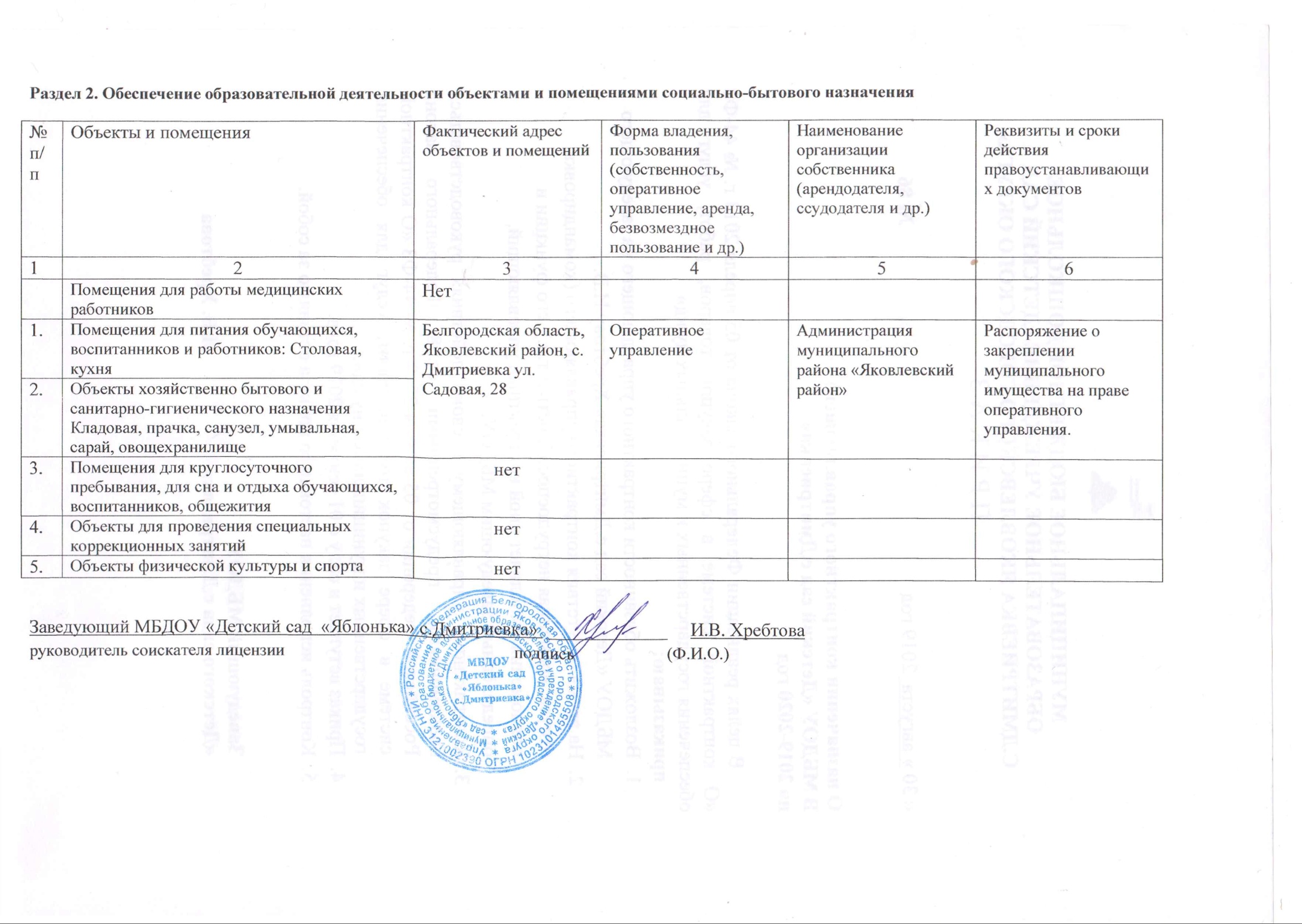 № п/пФактический адрес зданий, строений, сооружений, помещений, территорийВид и назначение зданий, строений, сооружений, помещений, территорий (учебные, учебновспомогательные, подсобные, административные и др.) с указанием площади (кв. м)Форма владения, пользования (собственность, оперативное управление, аренда, безвозмездное пользование и др.)Наименование организации собственника (арендодателя, ссудодателя и др.)Реквизиты и сроки действия правоустанав ливающих документовРеквизиты заключений, выданных органами, осуществляющими государственный санитарноэпидемиологический надзор, государственный пожарный надзор1234567309063Белгородская область, Яковлевский район, с. Дмитриевка, ул. Садовая, 28Учебно-вспомогательные: Групповые 3 шт. - 148 кв. м Спальня 3 шт. – 120 кв. м, Раздевалка 3 шт. – 45,9 кв.м Музыкальный зал – 50,4 кв. м Спортивный зал – 50 кв. м Коридоры – 23 кв.м Подсобные: Кухня – 47,4 кв.м прачка – 19 кв.м кабинет методический- 10,6 кв м Кабинет заведующей – 11 кв.м Кабинет завхоза -11,5 кв. м комната персонала -4,5 кв. моперативное управлениеАдминистрация муниципального района «Яковлевский район» Распоряжение о закреплении муниципальн ого имущества на праве оперативного управления.Заключение № 9 о соответствии объекта защиты обязательным требованиям пожарной безопасности от 22.09.2010г. №31 БО 0900011001972.10.10 от 19.10.2010Всего (кв.м.)542,2 кв.м.Подсобные:- сарай – 46,4 кв.м.Всего (кв.м)588,6 кв.м.